RELATÓRIO TRIMESTRAL DE ATIVIDADESMOVIMENTO DE AÇÃO RURAL DO BAIRRO DO PANTALEÃO - MARPPROPOSTA Nº 0009/2021DADOS CADASTRAISDADOS DE IDENTIFICAÇÃO DO REPRESENTANTE LEGAL DA OSCDADOS DO RESPONSÁVEL TÉCNICO PELO PROJETODESCRIÇÃO DO PLANO DE TRABALHODESCRIÇÃO DA EXECUÇÃO DAS ATIVIDADESMONITORAMENTO E AVALIAÇÃO (INSTRUMENTAIS)O Monitoramento foi realizado pela Coordenadora através de reuniões de equipe, para execução das atividades e as novas ações e métodos desenvolvidos para essa nova realidade, todas as atividades foram planejadas e registradas semanalmente com os professores e monitores para que pudéssemos nos adequar e dar continuidade ao Projeto. Foram avaliados os pontos positivos e negativos para assim realizarmos os devidos ajustes, se necessário.RELAÇÃO NOMINAL DOS USUÁRIOSEQUIPE CONTRATADA PARA O PROJETOINFORMAÇÕES COMPLEMENTARES - RELATÓRIO FOTOGRÁFICODevido a Pandemia do Covid19, as atividades “ Encontros Intergeracionais, Artesanato, Passeios Turísticos, Rodas de Conversa e Baile” mencionadas no Projeto, não puderam ser executadas devido ao isolamento social e por todos os participantes serem do grupo de risco. Nas outras atividades realizadas on line somente 8 idosos conseguem participar, pois nem todos tem acesso a Internet e por ser zona rural o acesso é muito difícil.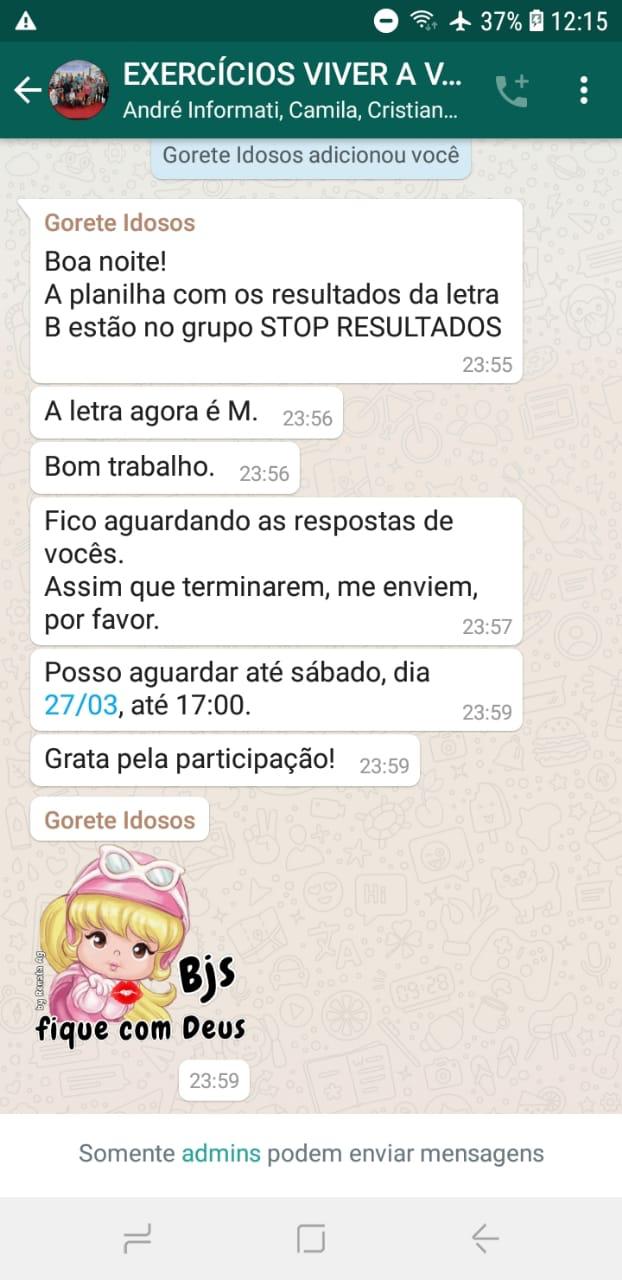 REPRESENTANTES DA ENTIDADENome da OSCMovimento de Ação Rural do Bairro do Pantaleão - MARPNome da OSCMovimento de Ação Rural do Bairro do Pantaleão - MARPNome da OSCMovimento de Ação Rural do Bairro do Pantaleão - MARPNome da OSCMovimento de Ação Rural do Bairro do Pantaleão - MARPCNPJ43.467.836/0001-03EndereçoBairro do Pantaleão, s/n – Caixa Postal 190EndereçoBairro do Pantaleão, s/n – Caixa Postal 190EndereçoBairro do Pantaleão, s/n – Caixa Postal 190EndereçoBairro do Pantaleão, s/n – Caixa Postal 190BairroPantaleãoCidadeAmparoUFSPCEP13900-000DDD/Telefone(19) 3807-9439(19)99479-8599Emailmarppantaleao@hotmail.comNome do ResponsávelCristiano Rodrigues SiqueiraNome do ResponsávelCristiano Rodrigues SiqueiraRG: 6.738.727CPF : 001.321.038-69Cargo na OSCPresidenteCargo na OSCPresidenteNome do(a) ResponsávelSandra Maria Mozer ConstantiniNome do(a) ResponsávelSandra Maria Mozer ConstantiniRG: 13.466.038-9CPF : 015.879.248-38Cargo na OSC: Assistente Social Cargo na OSC: Assistente Social TítuloViver a VidaTítuloViver a VidaPeríodo de ExecuçãoInício:      01/01/2021Término: 31/03/2021Identiﬁcação do ObjetoO MARP localiza-se no Bairro do Pantaleão, na zona rural no município de Amparo-SP, é constituído por 320 famílias de baixa qualificação profissional, com renda mínima e em média com 4 pessoas por domicílio.Os bairros atingidos caracterizam-se por falta de transporte próprio e coletivo, não oferecendo opções de lazer e cultura que atendam a necessidade local. Esta zona rural passou por profundas transformações sócio-econômicas nos últimos anos, mudanças das atividades agropecuárias propiciaram a diminuição da oferta de emprego e aumento da necessidade de qualificação profissional, gerando famílias em situação de vulnerabilidade social e risco de ruptura dos vínculos familiares. Casas vagas trouxeram famílias em busca de habitação barata, gerando mão de obra temporária, seja para zona rural ou urbana.Para o idoso a entidade propõe um espaço de convivência, acesso a manifestações artísticas, culturais e de lazer, fortalecendo o respeito, auto estima, solidariedade e fortalecimento dos vínculos familiares e comunitários, evitando o isolamento social, a solidão e a depressão.Tendo em vista a Lei Municipal nº 4.030, de 20 de setembro de 2019 , que no art. 90 versa sobre a competência da Secretaria Municipal de Desenvolvimento Social e Cidadania inciso III – executar as políticas municipais de assistência social, da criança e do adolescente, do idoso e das pessoas com deficiência, em colaboração com os demais setores do governo municipal e em parceria com outras esferas de governo e entidades e organizações da sociedade civil. O Projeto é norteado pela Tipificação Nacional de Serviços Sócio Assistenciais que inclui o Serviço de Convivência e Fortalecimento de Vínculos para idosos e pelo Estatuto do Idoso, Cap. VIII - Art. 33 da Assistência Social "A assistênciasocial aos idosos será prestada, de forma articulada, conforme os princípios e diretrizes previstos na Lei Orgânica daAssistência Social, na Política Nacional do Idoso, no Sistema Único de Saúde e demais normas pertinentes"..Identiﬁcação do ObjetoO MARP localiza-se no Bairro do Pantaleão, na zona rural no município de Amparo-SP, é constituído por 320 famílias de baixa qualificação profissional, com renda mínima e em média com 4 pessoas por domicílio.Os bairros atingidos caracterizam-se por falta de transporte próprio e coletivo, não oferecendo opções de lazer e cultura que atendam a necessidade local. Esta zona rural passou por profundas transformações sócio-econômicas nos últimos anos, mudanças das atividades agropecuárias propiciaram a diminuição da oferta de emprego e aumento da necessidade de qualificação profissional, gerando famílias em situação de vulnerabilidade social e risco de ruptura dos vínculos familiares. Casas vagas trouxeram famílias em busca de habitação barata, gerando mão de obra temporária, seja para zona rural ou urbana.Para o idoso a entidade propõe um espaço de convivência, acesso a manifestações artísticas, culturais e de lazer, fortalecendo o respeito, auto estima, solidariedade e fortalecimento dos vínculos familiares e comunitários, evitando o isolamento social, a solidão e a depressão.Tendo em vista a Lei Municipal nº 4.030, de 20 de setembro de 2019 , que no art. 90 versa sobre a competência da Secretaria Municipal de Desenvolvimento Social e Cidadania inciso III – executar as políticas municipais de assistência social, da criança e do adolescente, do idoso e das pessoas com deficiência, em colaboração com os demais setores do governo municipal e em parceria com outras esferas de governo e entidades e organizações da sociedade civil. O Projeto é norteado pela Tipificação Nacional de Serviços Sócio Assistenciais que inclui o Serviço de Convivência e Fortalecimento de Vínculos para idosos e pelo Estatuto do Idoso, Cap. VIII - Art. 33 da Assistência Social "A assistênciasocial aos idosos será prestada, de forma articulada, conforme os princípios e diretrizes previstos na Lei Orgânica daAssistência Social, na Política Nacional do Idoso, no Sistema Único de Saúde e demais normas pertinentes"..Identiﬁcação do ObjetoO MARP localiza-se no Bairro do Pantaleão, na zona rural no município de Amparo-SP, é constituído por 320 famílias de baixa qualificação profissional, com renda mínima e em média com 4 pessoas por domicílio.Os bairros atingidos caracterizam-se por falta de transporte próprio e coletivo, não oferecendo opções de lazer e cultura que atendam a necessidade local. Esta zona rural passou por profundas transformações sócio-econômicas nos últimos anos, mudanças das atividades agropecuárias propiciaram a diminuição da oferta de emprego e aumento da necessidade de qualificação profissional, gerando famílias em situação de vulnerabilidade social e risco de ruptura dos vínculos familiares. Casas vagas trouxeram famílias em busca de habitação barata, gerando mão de obra temporária, seja para zona rural ou urbana.Para o idoso a entidade propõe um espaço de convivência, acesso a manifestações artísticas, culturais e de lazer, fortalecendo o respeito, auto estima, solidariedade e fortalecimento dos vínculos familiares e comunitários, evitando o isolamento social, a solidão e a depressão.Tendo em vista a Lei Municipal nº 4.030, de 20 de setembro de 2019 , que no art. 90 versa sobre a competência da Secretaria Municipal de Desenvolvimento Social e Cidadania inciso III – executar as políticas municipais de assistência social, da criança e do adolescente, do idoso e das pessoas com deficiência, em colaboração com os demais setores do governo municipal e em parceria com outras esferas de governo e entidades e organizações da sociedade civil. O Projeto é norteado pela Tipificação Nacional de Serviços Sócio Assistenciais que inclui o Serviço de Convivência e Fortalecimento de Vínculos para idosos e pelo Estatuto do Idoso, Cap. VIII - Art. 33 da Assistência Social "A assistênciasocial aos idosos será prestada, de forma articulada, conforme os princípios e diretrizes previstos na Lei Orgânica daAssistência Social, na Política Nacional do Idoso, no Sistema Único de Saúde e demais normas pertinentes"..Público AlvoIdosos com idade igual ou superior a 60 anos de ambos os sexos, moradores da zona rural dos bairros AlferesRodrigues, Brumado, Dobrada e Pantaleão.Público AlvoIdosos com idade igual ou superior a 60 anos de ambos os sexos, moradores da zona rural dos bairros AlferesRodrigues, Brumado, Dobrada e Pantaleão.Público AlvoIdosos com idade igual ou superior a 60 anos de ambos os sexos, moradores da zona rural dos bairros AlferesRodrigues, Brumado, Dobrada e Pantaleão.Objetivos- Proporcionar à população idosa do bairro do Pantaleão, um programa de valorização individual e de convívio social, a fim de promover a expressão de suas capacidades e afetividades, contribuindo para uma melhor qualidade de vida dos idosos.- Colaborar para o aumento do seu potencial cognitivo, favorecendo o processo de envelhecimento ativo, saudável e autônomo.- Contribuir para o desenvolvimento de habilidades artísticas e culturais dos idosos, promovendo sua autonomia e protagonismo social.- Assegurar espaço de encontros intergeracionais para idosos de modo a promover a sua convivência familiar e comunitária.- Desenvolver atividades corporais, buscando o bem estar físico e mental.Objetivos- Proporcionar à população idosa do bairro do Pantaleão, um programa de valorização individual e de convívio social, a fim de promover a expressão de suas capacidades e afetividades, contribuindo para uma melhor qualidade de vida dos idosos.- Colaborar para o aumento do seu potencial cognitivo, favorecendo o processo de envelhecimento ativo, saudável e autônomo.- Contribuir para o desenvolvimento de habilidades artísticas e culturais dos idosos, promovendo sua autonomia e protagonismo social.- Assegurar espaço de encontros intergeracionais para idosos de modo a promover a sua convivência familiar e comunitária.- Desenvolver atividades corporais, buscando o bem estar físico e mental.Objetivos- Proporcionar à população idosa do bairro do Pantaleão, um programa de valorização individual e de convívio social, a fim de promover a expressão de suas capacidades e afetividades, contribuindo para uma melhor qualidade de vida dos idosos.- Colaborar para o aumento do seu potencial cognitivo, favorecendo o processo de envelhecimento ativo, saudável e autônomo.- Contribuir para o desenvolvimento de habilidades artísticas e culturais dos idosos, promovendo sua autonomia e protagonismo social.- Assegurar espaço de encontros intergeracionais para idosos de modo a promover a sua convivência familiar e comunitária.- Desenvolver atividades corporais, buscando o bem estar físico e mental.Local de ExecuçãoBairro do Pantaleão, s/n Cidade : Amparo -   Telefone: (19) 3807-9439 – (19) 99479-8599Local de ExecuçãoBairro do Pantaleão, s/n Cidade : Amparo -   Telefone: (19) 3807-9439 – (19) 99479-8599Local de ExecuçãoBairro do Pantaleão, s/n Cidade : Amparo -   Telefone: (19) 3807-9439 – (19) 99479-8599Coordenador(a)Maria Inês Pinto Lima FerrariCoordenador(a)Maria Inês Pinto Lima FerrariCoordenador(a)Maria Inês Pinto Lima FerrariResponsável Técnico do Projeto e FunçãoSandra Maria Mozer Constantini – Assistente SocialResponsável Técnico do Projeto e FunçãoSandra Maria Mozer Constantini – Assistente SocialResponsável Técnico do Projeto e FunçãoSandra Maria Mozer Constantini – Assistente SocialEndereço do Responsável TécnicoRua Wilson Moreira, 57 – Jardim MoreirinhaAmparo-SPDDD/Telefone(19) 3807-6512(19) 99683-9384E-mailsandraconstantini@hotmail.comMETA: Atender 30 idosos na faixa etária igual ou superior a 60 anos durante dois dias por semanaMETA: Atender 30 idosos na faixa etária igual ou superior a 60 anos durante dois dias por semanaMETA: Atender 30 idosos na faixa etária igual ou superior a 60 anos durante dois dias por semanaMETA: Atender 30 idosos na faixa etária igual ou superior a 60 anos durante dois dias por semanaMETA: Atender 30 idosos na faixa etária igual ou superior a 60 anos durante dois dias por semanaEtapa/ FaseDescrição das atividadesUnidadeQtde de AtendidosInícioTérmino3.1 MúsicaSemanal0801/01/202131/03/2021Devido a Pandemia, a partir de março foi executada semanalmente através de vídeos postados pela professora em um grupo de participantes no whatsapp com um número reduzido de idosos, pois nem todos tem acesso a internet.Conteúdo: Paródia – Quero o fim da Pandemia, Lavadeira.Devido a Pandemia, a partir de março foi executada semanalmente através de vídeos postados pela professora em um grupo de participantes no whatsapp com um número reduzido de idosos, pois nem todos tem acesso a internet.Conteúdo: Paródia – Quero o fim da Pandemia, Lavadeira.Devido a Pandemia, a partir de março foi executada semanalmente através de vídeos postados pela professora em um grupo de participantes no whatsapp com um número reduzido de idosos, pois nem todos tem acesso a internet.Conteúdo: Paródia – Quero o fim da Pandemia, Lavadeira.Devido a Pandemia, a partir de março foi executada semanalmente através de vídeos postados pela professora em um grupo de participantes no whatsapp com um número reduzido de idosos, pois nem todos tem acesso a internet.Conteúdo: Paródia – Quero o fim da Pandemia, Lavadeira.Devido a Pandemia, a partir de março foi executada semanalmente através de vídeos postados pela professora em um grupo de participantes no whatsapp com um número reduzido de idosos, pois nem todos tem acesso a internet.Conteúdo: Paródia – Quero o fim da Pandemia, Lavadeira.Devido a Pandemia, a partir de março foi executada semanalmente através de vídeos postados pela professora em um grupo de participantes no whatsapp com um número reduzido de idosos, pois nem todos tem acesso a internet.Conteúdo: Paródia – Quero o fim da Pandemia, Lavadeira.3.2Oficinas de inclusão digitalSemanal0801/01/202131/03/2021Executada semanalmente através de vídeos postados pelo Professor de Informática em um grupo de idosos no whatsapp. Conteúdo deste trimestre: jogos de raciocínio lógico, palavras cruzadas, vídeo turbinando a memória para a 3ª idade (sons para descobrirem o que é), charadas, como colocar senha padrão no celular, como usar o Google maps (GPS de navegação). jogos stop online, caça palavras, como ler o qr-code usando o Google do celular, vídeo motivacional –viver ao 60,  link para instalar o meet no celular e reunião online com os idosos. Filmes enviados para assistirem: “O Poço” (desafios de lógica), Coach Carter (Sinopse e Detalhes-Treino para a Vida). Executada semanalmente através de vídeos postados pelo Professor de Informática em um grupo de idosos no whatsapp. Conteúdo deste trimestre: jogos de raciocínio lógico, palavras cruzadas, vídeo turbinando a memória para a 3ª idade (sons para descobrirem o que é), charadas, como colocar senha padrão no celular, como usar o Google maps (GPS de navegação). jogos stop online, caça palavras, como ler o qr-code usando o Google do celular, vídeo motivacional –viver ao 60,  link para instalar o meet no celular e reunião online com os idosos. Filmes enviados para assistirem: “O Poço” (desafios de lógica), Coach Carter (Sinopse e Detalhes-Treino para a Vida). Executada semanalmente através de vídeos postados pelo Professor de Informática em um grupo de idosos no whatsapp. Conteúdo deste trimestre: jogos de raciocínio lógico, palavras cruzadas, vídeo turbinando a memória para a 3ª idade (sons para descobrirem o que é), charadas, como colocar senha padrão no celular, como usar o Google maps (GPS de navegação). jogos stop online, caça palavras, como ler o qr-code usando o Google do celular, vídeo motivacional –viver ao 60,  link para instalar o meet no celular e reunião online com os idosos. Filmes enviados para assistirem: “O Poço” (desafios de lógica), Coach Carter (Sinopse e Detalhes-Treino para a Vida). Executada semanalmente através de vídeos postados pelo Professor de Informática em um grupo de idosos no whatsapp. Conteúdo deste trimestre: jogos de raciocínio lógico, palavras cruzadas, vídeo turbinando a memória para a 3ª idade (sons para descobrirem o que é), charadas, como colocar senha padrão no celular, como usar o Google maps (GPS de navegação). jogos stop online, caça palavras, como ler o qr-code usando o Google do celular, vídeo motivacional –viver ao 60,  link para instalar o meet no celular e reunião online com os idosos. Filmes enviados para assistirem: “O Poço” (desafios de lógica), Coach Carter (Sinopse e Detalhes-Treino para a Vida). Executada semanalmente através de vídeos postados pelo Professor de Informática em um grupo de idosos no whatsapp. Conteúdo deste trimestre: jogos de raciocínio lógico, palavras cruzadas, vídeo turbinando a memória para a 3ª idade (sons para descobrirem o que é), charadas, como colocar senha padrão no celular, como usar o Google maps (GPS de navegação). jogos stop online, caça palavras, como ler o qr-code usando o Google do celular, vídeo motivacional –viver ao 60,  link para instalar o meet no celular e reunião online com os idosos. Filmes enviados para assistirem: “O Poço” (desafios de lógica), Coach Carter (Sinopse e Detalhes-Treino para a Vida). Executada semanalmente através de vídeos postados pelo Professor de Informática em um grupo de idosos no whatsapp. Conteúdo deste trimestre: jogos de raciocínio lógico, palavras cruzadas, vídeo turbinando a memória para a 3ª idade (sons para descobrirem o que é), charadas, como colocar senha padrão no celular, como usar o Google maps (GPS de navegação). jogos stop online, caça palavras, como ler o qr-code usando o Google do celular, vídeo motivacional –viver ao 60,  link para instalar o meet no celular e reunião online com os idosos. Filmes enviados para assistirem: “O Poço” (desafios de lógica), Coach Carter (Sinopse e Detalhes-Treino para a Vida). 3.3Oficina CognitivaSemanal0801/01/202131/03/2021Executada semanalmente pela professora através de exercícios postados em um grupo de idosos no whatsapp.Conteúdo deste trimestre: exercício acróstico (dar qualidade as letras de cada nome), ensinando as sílabas, separação de sílabas, antônimos de palavras, rimas de palavras, exercícios de raciocínio lógico, completar e formar palavras, jogo stop on line,  Os idosos interagem muito bem neste grupo, porém em um número reduzido pois nem todos tem acesso a internet.Executada semanalmente pela professora através de exercícios postados em um grupo de idosos no whatsapp.Conteúdo deste trimestre: exercício acróstico (dar qualidade as letras de cada nome), ensinando as sílabas, separação de sílabas, antônimos de palavras, rimas de palavras, exercícios de raciocínio lógico, completar e formar palavras, jogo stop on line,  Os idosos interagem muito bem neste grupo, porém em um número reduzido pois nem todos tem acesso a internet.Executada semanalmente pela professora através de exercícios postados em um grupo de idosos no whatsapp.Conteúdo deste trimestre: exercício acróstico (dar qualidade as letras de cada nome), ensinando as sílabas, separação de sílabas, antônimos de palavras, rimas de palavras, exercícios de raciocínio lógico, completar e formar palavras, jogo stop on line,  Os idosos interagem muito bem neste grupo, porém em um número reduzido pois nem todos tem acesso a internet.Executada semanalmente pela professora através de exercícios postados em um grupo de idosos no whatsapp.Conteúdo deste trimestre: exercício acróstico (dar qualidade as letras de cada nome), ensinando as sílabas, separação de sílabas, antônimos de palavras, rimas de palavras, exercícios de raciocínio lógico, completar e formar palavras, jogo stop on line,  Os idosos interagem muito bem neste grupo, porém em um número reduzido pois nem todos tem acesso a internet.Executada semanalmente pela professora através de exercícios postados em um grupo de idosos no whatsapp.Conteúdo deste trimestre: exercício acróstico (dar qualidade as letras de cada nome), ensinando as sílabas, separação de sílabas, antônimos de palavras, rimas de palavras, exercícios de raciocínio lógico, completar e formar palavras, jogo stop on line,  Os idosos interagem muito bem neste grupo, porém em um número reduzido pois nem todos tem acesso a internet.Executada semanalmente pela professora através de exercícios postados em um grupo de idosos no whatsapp.Conteúdo deste trimestre: exercício acróstico (dar qualidade as letras de cada nome), ensinando as sílabas, separação de sílabas, antônimos de palavras, rimas de palavras, exercícios de raciocínio lógico, completar e formar palavras, jogo stop on line,  Os idosos interagem muito bem neste grupo, porém em um número reduzido pois nem todos tem acesso a internet.3.4Oficina CorporalSemanal0801/01/202131/03/2021Em virtude da troca de profissional durante a Pandemia, neste trimestre não foi possível executar esta atividade, a partir do próximo trimestre será realizada através de vídeos postados no grupo do whatsapp. Em virtude da troca de profissional durante a Pandemia, neste trimestre não foi possível executar esta atividade, a partir do próximo trimestre será realizada através de vídeos postados no grupo do whatsapp. Em virtude da troca de profissional durante a Pandemia, neste trimestre não foi possível executar esta atividade, a partir do próximo trimestre será realizada através de vídeos postados no grupo do whatsapp. Em virtude da troca de profissional durante a Pandemia, neste trimestre não foi possível executar esta atividade, a partir do próximo trimestre será realizada através de vídeos postados no grupo do whatsapp. Em virtude da troca de profissional durante a Pandemia, neste trimestre não foi possível executar esta atividade, a partir do próximo trimestre será realizada através de vídeos postados no grupo do whatsapp. Em virtude da troca de profissional durante a Pandemia, neste trimestre não foi possível executar esta atividade, a partir do próximo trimestre será realizada através de vídeos postados no grupo do whatsapp. NOME COMPLETOTELEFONE DE CONTATONÚMERO DO NIS(CASO FMAS)1Benedita Gertrudes S. P. Dias99884-76772Elza Stafocker99185-67573Maria Cristina de Godoi Lino99902-01874Maria Arleide G. Girola99774-08525Rosa Pinto Pereira Dias99855-70976Seny Ferreira99309-59447Luzia Farias M. Varandas964385-25808Maria Diva Pereira Dias99884-7677Cargo/FunçãoQtde.VínculoCarga HoráriaCoordenadora Administrativa1CLT20Atendente Comunitária1CLT30Monitor de Oficina da Memória1MEI8Motoristas2RPAKm RodadoMonitor de Informática1MEI2Professor de Música1MEI2Monitor  de Oficinas Corporais1RPA2Monitora de Artes1MEI2____________________________Cristiano Rodrigue SiqueiraPresidente________________________Sandra Maria Mozer ConstantiniResponsável Técnico